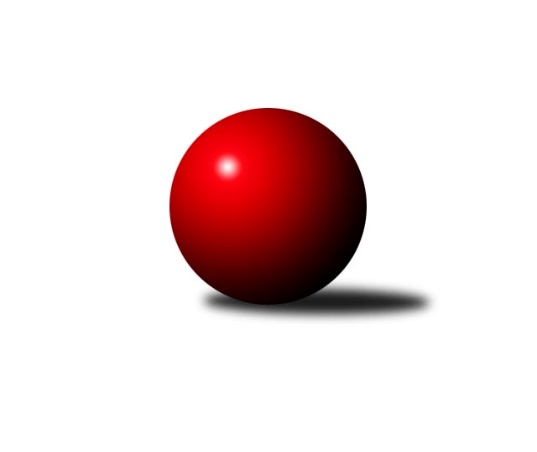 Č.2Ročník 2023/2024	25.9.2023Zpravodaj s mým komentářem vychází později z důvodu mé hospitalizace v léčebně. Asi 2 – 3 týdny s tím budu mít problém, ale budu se snažit, aby vyšel co nejdříve. Domácí vyhráli 4x, hosté 2x. Domácí a ač se to nezdá tak i hosté vyhráli svá utkání celkem hladce. A po druhém kole máme shodně tři družstva, která ještě body neztratila a také tři, která ještě se neradovala ze zisku bodu. V Rychnově rozhodla druhá runda v níž hosté získali více než v první ztratili, závěr byl vyrovnaný. Mejto v Rybníku dobře začalo, ale pak už jim domácí nedali šanci. Třebechovice podruhé doma a stejný výsledek, po Hylvátech neuspěli ani Svitavy. Rychnov přehrál domácí Solnici, která měla jednoho hráče pod 400 a právě jeho soupeř se dostal přes 500. V meziříčském derby bylo jasně úspěšnější domácí „béčko“ i když některé dvojice byly vyrovnané. V Hylvátech domácí svého soupeře jasně přehráli, a i zde byla k vidění pětistovka, která je zároveň ženským rekordem kuželny. V příštím kole se nám sníží počet bezztrátových družstev protože vedoucí dvojka si to v Přelouči rozdá mezi sebou a i bezbodoví se změní protože Rychnov C jede do Meziříčí na „áčko“.  Nejlepšího výkonu v tomto kole: 2734 dosáhlo družstvo: Rychnov n. Kn. B a z jednotlivců zahrál lepší „pětikilo“ rychnovský Michal Kala v Solnici – 519. Východočeský přebor skupina B 2023/2024Výsledky 2. kolaSouhrnný přehled výsledků:Rychnov n/K C	- Přelouč A	6:10	2589:2652		20.9.Rybník A	- Vys. Mýto B	12:4	2339:2203		21.9.Třebechovice p. O. A	- Svitavy B	14:2	2573:2401		22.9.Solnice A	- Rychnov n. Kn. B	6:10	2619:2734		22.9.České Meziříčí B	- České Meziříčí A	14:2	2548:2468		22.9.Hylváty B	- Hr. Králové A	14:2	2595:2445		22.9.Tabulka družstev:	1.	Třebechovice p. O. A	2	2	0	0	28 : 4 	 	 2571	4	2.	Přelouč A	2	2	0	0	24 : 8 	 	 2628	4	3.	Rychnov n. Kn. B	2	2	0	0	22 : 10 	 	 2709	4	4.	Solnice A	2	1	0	1	18 : 14 	 	 2613	2	5.	Hylváty B	2	1	0	1	16 : 16 	 	 2520	2	6.	Rybník A	2	1	0	1	16 : 16 	 	 2502	2	7.	České Meziříčí B	2	1	0	1	16 : 16 	 	 2481	2	8.	Svitavy B	2	1	0	1	14 : 18 	 	 2456	2	9.	Vys. Mýto B	2	1	0	1	14 : 18 	 	 2379	2	10.	Rychnov n/K C	2	0	0	2	10 : 22 	 	 2493	0	11.	Hr. Králové A	2	0	0	2	8 : 24 	 	 2489	0	12.	České Meziříčí A	2	0	0	2	6 : 26 	 	 2526	0Podrobné výsledky kola:	 Rychnov n/K C	2589	6:10	2652	Přelouč A	Oldřich Krsek	 	 239 	 230 		469 	 2:0 	 440 	 	230 	 210		Pavel Klička *1	Pavel Krejčík	 	 202 	 208 		410 	 2:0 	 406 	 	198 	 208		Tomáš Jarolím	Věra Moravcová	 	 184 	 213 		397 	 0:2 	 470 	 	232 	 238		Karel Lang	Jan Zeman	 	 205 	 214 		419 	 0:2 	 440 	 	215 	 225		Petr Zeman	Ilona Sýkorová	 	 234 	 228 		462 	 2:0 	 416 	 	197 	 219		Petr Hanuš	Vít Richter	 	 219 	 213 		432 	 0:2 	 480 	 	240 	 240		Tomáš Sukdolákrozhodčí: Jaroslav Kejzlar
střídání: *1 od 51. hodu Jaroslav TomášekNejlepší výkon utkání: 480 - Tomáš Sukdolák	 Rybník A	2339	12:4	2203	Vys. Mýto B	Karolína Kolářová	 	 202 	 157 		359 	 0:2 	 390 	 	197 	 193		Petr Bartoš	Marcel Novotný	 	 182 	 175 		357 	 0:2 	 403 	 	204 	 199		Václav Kašpar	Lukáš Müller	 	 201 	 200 		401 	 2:0 	 356 	 	179 	 177		Marek Ledajaks	Miroslav Kolář	 	 193 	 195 		388 	 2:0 	 335 	 	169 	 166		Michal Hynek	Tomáš Müller	 	 194 	 202 		396 	 2:0 	 351 	 	165 	 186		Petr Dlouhý	Václav Kolář	 	 224 	 214 		438 	 2:0 	 368 	 	177 	 191		Leoš Bartheldirozhodčí: Lukáš MüllerNejlepší výkon utkání: 438 - Václav Kolář	 Třebechovice p. O. A	2573	14:2	2401	Svitavy B	Luděk Moravec	 	 214 	 231 		445 	 2:0 	 411 	 	189 	 222		Ladislav Češka	Filip Petera	 	 216 	 220 		436 	 2:0 	 391 	 	178 	 213		Zdenek Válek	Jiří Bek	 	 224 	 227 		451 	 2:0 	 402 	 	213 	 189		Jan Vaculík	Zdeněk Zahálka	 	 191 	 203 		394 	 0:2 	 409 	 	186 	 223		Jindřich Jukl	Robert Petera	 	 232 	 220 		452 	 2:0 	 405 	 	211 	 194		Filip Roman	Miloš Kvapil	 	 185 	 210 		395 	 2:0 	 383 	 	174 	 209		Miroslav Zemanrozhodčí: Josef DvořákNejlepší výkon utkání: 452 - Robert Petera	 Solnice A	2619	6:10	2734	Rychnov n. Kn. B	Martin Kozel ml.	 	 226 	 196 		422 	 0:2 	 423 	 	228 	 195		Jan Kopecký	Petr Kosejk	 	 192 	 187 		379 	 0:2 	 519 	 	239 	 280		Michal Kala	Rudolf Stejskal	 	 218 	 230 		448 	 2:0 	 422 	 	204 	 218		Jiří Pácha	Pavel Píč	 	 254 	 212 		466 	 2:0 	 452 	 	218 	 234		Petr Gálus	Pavel Nosek	 	 207 	 241 		448 	 0:2 	 463 	 	251 	 212		Lukáš Pacák	Martin Nosek	 	 215 	 241 		456 	 2:0 	 455 	 	231 	 224		Dominik Hýblrozhodčí: Milan HrubýNejlepší výkon utkání: 519 - Michal Kala	 České Meziříčí B	2548	14:2	2468	České Meziříčí A	Jaroslav Pumr	 	 212 	 229 		441 	 2:0 	 410 	 	194 	 216		Ondřej Brouček	Tomáš Tláskal	 	 216 	 226 		442 	 2:0 	 432 	 	235 	 197		Ladislav Lorenc	Milan Brouček *1	 	 179 	 202 		381 	 0:2 	 401 	 	198 	 203		Daniel Vošvrda	Petr Brouček	 	 198 	 223 		421 	 2:0 	 413 	 	219 	 194		Jan Brouček *2	Jindřich Brouček	 	 198 	 219 		417 	 2:0 	 410 	 	201 	 209		Kamil Vošvrda	David Štěpán	 	 220 	 226 		446 	 2:0 	 402 	 	198 	 204		Jaroslav Šrámek *3rozhodčí: Michal Horáček
střídání: *1 od 51. hodu Michal Horáček, *2 od 51. hodu Milan Vošvrda, *3 od 51. hodu Jan BernhardNejlepší výkon utkání: 446 - David Štěpán	 Hylváty B	2595	14:2	2445	Hr. Králové A	Jan Vencl	 	 242 	 210 		452 	 2:0 	 428 	 	222 	 206		Martin Šolc	Monika Venclová	 	 251 	 262 		513 	 2:0 	 350 	 	175 	 175		Martin Holý	Jaroslav Kaplan	 	 192 	 204 		396 	 0:2 	 446 	 	224 	 222		Petr Víšek	Ladislav Kolář	 	 203 	 226 		429 	 2:0 	 425 	 	199 	 226		Petr Skutil	Kryštof Vavřín	 	 200 	 180 		380 	 2:0 	 378 	 	178 	 200		Ludmila Skutilová	Pavel Strnad	 	 218 	 207 		425 	 2:0 	 418 	 	199 	 219		Filip Ivanrozhodčí: Jan VenclNejlepší výkon utkání: 513 - Monika VenclováPořadí jednotlivců:	jméno hráče	družstvo	celkem	plné	dorážka	chyby	poměr kuž.	Maximum	1.	Tomáš Sukdolák 	Přelouč A	509.50	336.5	173.0	3.5	2/2	(539)	2.	Monika Venclová 	Hylváty B	496.00	312.0	184.0	1.5	2/2	(513)	3.	Michal Kala 	Rychnov n. Kn. B	464.00	305.5	158.5	6.5	2/2	(519)	4.	Pavel Píč 	Solnice A	460.50	305.5	155.0	4.0	2/2	(466)	5.	Lukáš Pacák 	Rychnov n. Kn. B	458.00	311.5	146.5	5.0	2/2	(463)	6.	Martin Nosek 	Solnice A	457.50	299.5	158.0	3.0	2/2	(459)	7.	Dominik Hýbl 	Rychnov n. Kn. B	457.50	315.5	142.0	7.5	2/2	(460)	8.	Jiří Pácha 	Rychnov n. Kn. B	449.50	317.0	132.5	7.5	2/2	(477)	9.	Oldřich Motyčka 	Třebechovice p. O. A	448.00	305.0	143.0	4.0	1/1	(448)	10.	Petr Víšek 	Hr. Králové A	447.00	300.0	147.0	8.0	2/2	(448)	11.	Filip Ivan 	Hr. Králové A	447.00	302.0	145.0	4.5	2/2	(476)	12.	Pavel Nosek 	Solnice A	446.00	293.0	153.0	5.0	2/2	(448)	13.	Oldřich Krsek 	Rychnov n/K C	446.00	310.0	136.0	4.5	2/2	(469)	14.	Václav Kašpar 	Vys. Mýto B	445.50	304.5	141.0	2.5	2/2	(488)	15.	Robert Petera 	Třebechovice p. O. A	445.00	291.0	154.0	2.0	1/1	(452)	16.	Jan Brouček 	České Meziříčí A	445.00	295.0	150.0	4.0	1/1	(445)	17.	Luděk Moravec 	Třebechovice p. O. A	445.00	304.0	141.0	7.0	1/1	(445)	18.	Rudolf Stejskal 	Solnice A	445.00	316.5	128.5	5.5	2/2	(448)	19.	Jiří Bek 	Třebechovice p. O. A	441.50	293.0	148.5	2.5	1/1	(451)	20.	Petr Zeman 	Přelouč A	435.00	314.5	120.5	8.0	2/2	(440)	21.	Jan Kopecký 	Rychnov n. Kn. B	434.00	301.0	133.0	10.5	2/2	(445)	22.	Ladislav Lorenc 	České Meziříčí A	431.50	293.5	138.0	3.0	1/1	(432)	23.	Václav Kolář 	Rybník A	431.00	303.5	127.5	3.5	2/2	(438)	24.	Ondřej Brouček 	České Meziříčí A	430.50	300.5	130.0	8.0	1/1	(451)	25.	Tomáš Müller 	Rybník A	429.00	287.0	142.0	3.0	2/2	(462)	26.	Martin Šolc 	Hr. Králové A	428.00	313.5	114.5	10.5	2/2	(428)	27.	Vít Richter 	Rychnov n/K C	427.00	286.5	140.5	6.0	2/2	(432)	28.	Miroslav Kolář 	Rybník A	427.00	296.5	130.5	8.0	2/2	(466)	29.	Josef Dvořák 	Třebechovice p. O. A	425.00	294.0	131.0	6.0	1/1	(425)	30.	Kamil Vošvrda 	České Meziříčí A	424.00	295.5	128.5	4.5	1/1	(438)	31.	Jaroslav Pumr 	České Meziříčí B	424.00	303.0	121.0	9.0	2/2	(441)	32.	Lukáš Müller 	Rybník A	422.50	304.5	118.0	7.5	2/2	(444)	33.	Jan Vencl 	Hylváty B	420.50	290.5	130.0	7.0	2/2	(452)	34.	Tomáš Tláskal 	České Meziříčí B	420.00	295.5	124.5	11.5	2/2	(442)	35.	Jindřich Brouček 	České Meziříčí B	420.00	299.5	120.5	8.0	2/2	(423)	36.	Filip Petera 	Třebechovice p. O. A	418.50	281.0	137.5	2.0	1/1	(436)	37.	Petr Brouček 	České Meziříčí B	417.00	300.0	117.0	10.5	2/2	(421)	38.	Karolína Kolářová 	Rybník A	415.50	297.0	118.5	7.5	2/2	(472)	39.	Petr Hanuš 	Přelouč A	413.00	286.0	127.0	8.5	2/2	(416)	40.	Pavel Krejčík 	Rychnov n/K C	413.00	291.5	121.5	10.0	2/2	(416)	41.	Jaroslav Šrámek 	České Meziříčí A	411.00	285.0	126.0	2.0	1/1	(411)	42.	Petr Skutil 	Hr. Králové A	411.00	289.0	122.0	12.0	2/2	(425)	43.	Miloš Kvapil 	Třebechovice p. O. A	410.00	291.0	119.0	6.0	1/1	(425)	44.	Tomáš Jarolím 	Přelouč A	409.50	269.0	140.5	6.0	2/2	(413)	45.	Martin Kozel  ml.	Solnice A	409.50	291.0	118.5	9.0	2/2	(422)	46.	Jaroslav Kaplan 	Hylváty B	408.00	275.5	132.5	8.0	2/2	(420)	47.	Jan Bernhard 	České Meziříčí A	407.00	283.0	124.0	5.0	1/1	(407)	48.	Jan Zeman 	Rychnov n/K C	405.00	298.0	107.0	12.0	2/2	(419)	49.	Zdenek Válek 	Svitavy B	404.50	285.5	119.0	6.5	2/2	(418)	50.	Jan Vaculík 	Svitavy B	401.00	277.5	123.5	6.5	2/2	(402)	51.	Daniel Vošvrda 	České Meziříčí A	401.00	281.0	120.0	12.0	1/1	(401)	52.	Věra Moravcová 	Rychnov n/K C	400.00	286.0	114.0	10.0	2/2	(403)	53.	Marek Ledajaks 	Vys. Mýto B	396.50	285.0	111.5	9.0	2/2	(437)	54.	Zdeněk Zahálka 	Třebechovice p. O. A	394.00	278.0	116.0	6.0	1/1	(394)	55.	Ludmila Skutilová 	Hr. Králové A	388.00	269.5	118.5	7.5	2/2	(398)	56.	Petr Dlouhý 	Vys. Mýto B	381.50	262.5	119.0	10.0	2/2	(412)	57.	Kryštof Vavřín 	Hylváty B	379.50	253.0	126.5	8.5	2/2	(380)	58.	Miroslav Zeman 	Svitavy B	378.00	280.5	97.5	14.0	2/2	(383)	59.	Michal Hynek 	Vys. Mýto B	372.00	267.5	104.5	9.0	2/2	(409)	60.	Martin Holý 	Hr. Králové A	367.50	261.0	106.5	11.5	2/2	(385)		Karel Lang 	Přelouč A	470.00	303.0	167.0	2.0	1/2	(470)		Ilona Sýkorová 	Rychnov n/K C	462.00	294.0	168.0	5.0	1/2	(462)		Jiří Klusák 	Svitavy B	457.00	324.0	133.0	9.0	1/2	(457)		Petr Gálus 	Rychnov n. Kn. B	452.00	314.0	138.0	6.0	1/2	(452)		Petr Rus 	Svitavy B	452.00	315.0	137.0	2.0	1/2	(452)		David Štěpán 	České Meziříčí B	446.00	296.0	150.0	7.0	1/2	(446)		Dalibor Ksandr 	Rychnov n. Kn. B	440.00	317.0	123.0	5.0	1/2	(440)		Ladislav Kolář 	Hylváty B	429.00	296.0	133.0	8.0	1/2	(429)		Pavel Strnad 	Hylváty B	425.00	283.0	142.0	8.0	1/2	(425)		David Sukdolák 	Přelouč A	416.00	293.0	123.0	4.0	1/2	(416)		Jiří Zvejška 	Vys. Mýto B	413.00	281.0	132.0	5.0	1/2	(413)		Pavel Čížek 	Svitavy B	411.00	295.0	116.0	14.0	1/2	(411)		Ladislav Češka 	Svitavy B	411.00	304.0	107.0	10.0	1/2	(411)		Jindřich Jukl 	Svitavy B	409.00	275.0	134.0	6.0	1/2	(409)		Milan Hrubý 	Solnice A	409.00	279.0	130.0	7.0	1/2	(409)		Filip Roman 	Svitavy B	405.00	292.0	113.0	7.0	1/2	(405)		Petr Bečka 	Hylváty B	401.00	281.0	120.0	5.0	1/2	(401)		Pavel Klička 	Přelouč A	396.00	289.0	107.0	6.0	1/2	(396)		Pavel Doležal 	Vys. Mýto B	396.00	291.0	105.0	15.0	1/2	(396)		Petr Bartoš 	Vys. Mýto B	390.00	258.0	132.0	6.0	1/2	(390)		Michal Horáček 	České Meziříčí B	384.00	278.0	106.0	13.0	1/2	(384)		Petr Kosejk 	Solnice A	379.00	294.0	85.0	17.0	1/2	(379)		Tomáš Skala 	Hylváty B	376.00	272.0	104.0	6.0	1/2	(376)		Leoš Bartheldi 	Vys. Mýto B	368.00	271.0	97.0	12.0	1/2	(368)		Marcel Novotný 	Rybník A	357.00	267.0	90.0	13.0	1/2	(357)Sportovně technické informace:Starty náhradníků:registrační číslo	jméno a příjmení 	datum startu 	družstvo	číslo startu17501	Zdeněk Zahálka	22.09.2023	Třebechovice p. O. A	1x18424	Pavel Strnad	22.09.2023	Hylváty B	1x5233	Petr Kosejk	22.09.2023	Solnice A	1x25918	Ladislav Češka	22.09.2023	Svitavy B	1x
Hráči dopsaní na soupisku:registrační číslo	jméno a příjmení 	datum startu 	družstvo	27460	Daniel Vošvrda	22.09.2023	České Meziříčí A	Program dalšího kola:3. kolo27.9.2023	st	17:00	Vys. Mýto B - Solnice A	27.9.2023	st	17:00	Přelouč A - Třebechovice p. O. A	29.9.2023	čt	16:00	České Meziříčí A - Rychnov n/K C	29.9.2023	pá	17:00	Svitavy B - Hylváty B	29.9.2023	pá	17:00	Rychnov n. Kn. B - České Meziříčí B	Nejlepší šestka kola - absolutněNejlepší šestka kola - absolutněNejlepší šestka kola - absolutněNejlepší šestka kola - absolutněNejlepší šestka kola - dle průměru kuželenNejlepší šestka kola - dle průměru kuželenNejlepší šestka kola - dle průměru kuželenNejlepší šestka kola - dle průměru kuželenNejlepší šestka kola - dle průměru kuželenPočetJménoNázev týmuVýkonPočetJménoNázev týmuPrůměr (%)Výkon1xMichal KalaRychnov B5192xMonika VenclováHylváty B122.145132xMonika VenclováHylváty B5131xMichal KalaRychnov B116.355192xTomáš SukdolákPřelouč A4801xVáclav KolářRybník115.724381xKarel LangPřelouč A4702xTomáš SukdolákPřelouč A108.794801xOldřich KrsekRychnov C4691xRobert PeteraTřebechovice108.624521xPavel PíčSolnice A4661xJiří BekTřebechovice108.38451